BIO-DATADesignation: Associate Professor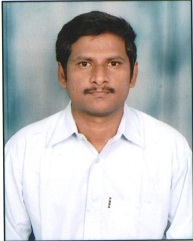 Department: Master of Computer ApplicationsName	: A N L KumarDate of Birth and Place of Birth	: 14-02-1972Address for Communication	: Main Road, MogalturPermanent Address	: Main Road Mogaltur5.	Mobile No	: 9440456749Email-ID	: mcahod@swarnandhra.ac.inEducational Qualifications	:M.TechTeaching /Industry Experience : 24Total Experience: Teaching	: 24	Industry	:	Any other Distinctions/Achievements		:Research Papers Published in Journals	: 2           Research Papers Published in Conferences	: 4Citations			:	Workshops/STTP Attended			: 40	Workshops Conducted			: 10	Details of Research Projects			:Achievements				: Strengths			: Commitment, Hard workingOther Details if any			: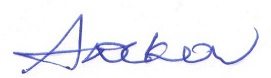 Signature of the CandidateQualificationUniversity/BoardName of the CollegeSpecializationYear of PassingM.TechJNTUKAvanthi Institute of Engineering and TechnologyComputer Science and Engineering2010MCAAndhra UniversitySri Y N CollegeComputer Science1996B.ScAndhra UniversitySri Y N CollegeComputer Science1992IntermediateBoard of intermediate EducationSri Y N CollegeMPC1988X ClassBoard of Secondary EducationZ P H School, Mogaltur1986S NoDesignationOrganizationTotal Exp. Years and Months1Associate Professor Swarnandhra College of Engineering and Technology12.62Assistant ProfessorSri Y N College, Narsapur11.6